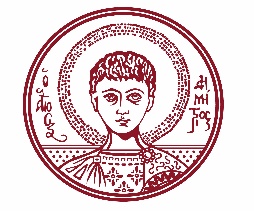 ΑΡΙΣΤΟΤΕΛΕΙΟ ΠΑΝΕΠΙΣΤΗΜΙΟ ΘΕΣΣΑΛΟΝΙΚΗΣΓΡΑΦΕΙΟ ΤΥΠΟΥΤηλ. 2310 997158, 2310 997162, e-mail: press@auth.grΚτίριο Διοίκησης «Κ. Καραθεοδωρή» ΑΠΘ, Τ.Κ. 541 24, ΘεσσαλονίκηΔΕΛΤΙΟ ΤΥΠΟΥΣυνάντηση του Προέδρου της Δημοκρατίας με μέλη του Δ.Σ. του «Διεπιστημονικού Κέντρου Αριστοτελικών Μελετών» του ΑΠΘ και της Κοινής Συντονιστικής Επιτροπής Ελέγχου για το «Διεθνές Πνευματικό Κέντρο Αρχαίων Σταγείρων: Ο Αριστοτέλης»Θεσσαλονίκη, 26/6/2019Για την ίδρυση του «Διεθνούς Πνευματικού Κέντρου Αρχαίων Σταγείρων: Ο Αριστοτέλης» ενημερώθηκε τη Δευτέρα 24 Ιουνίου 2019, στο Προεδρικό Μέγαρο, ο Πρόεδρος της Δημοκρατίας κ. Προκόπιος Παυλόπουλος.Μέλη του Δ.Σ. του «Διεπιστημονικού Κέντρου Αριστοτελικών Μελετών» (ΔΙΚΑΜ) του ΑΠΘ και της Κοινής Συντονιστικής Επιτροπής Ελέγχου του «Διεθνούς Πνευματικού Κέντρου Αρχαίων Σταγείρων: Ο Αριστοτέλης», η οποία συστήθηκε από το ΑΠΘ και τον Δήμο Αριστοτέλη, παρουσίασαν τους στόχους, την αρχιτεκτονική πρόταση και τη μελέτη βιωσιμότητος του Διεθνούς Πνευματικού Κέντρου. Ο Πρόεδρος της Δημοκρατίας εξέφρασε τον ενθουσιασμό και την αμέριστη στήριξη και συμπαράστασή του για την πραγματοποίηση του εμβληματικού αυτού έργου, το οποίο έχει ως στόχο να αναδείξει σε παγκόσμια κλίμακα το έργο του κορυφαίου Έλληνα Φιλοσόφου, αποτελώντας ταυτόχρονα μοχλό ανάπτυξης όχι μόνο της ευρύτερης περιοχής, αλλά και γενικότερα της Ελλάδας. Κατά τη διάρκεια της συζήτησης υπογραμμίστηκε, επίσης, η αναγκαιότητα να πραγματοποιηθούν άμεσα όλες οι απαραίτητες ενέργειες, προκειμένου να ενταχθεί ο αρχαιολογικός χώρος των αρχαίων Σταγείρων στον Κατάλογο των Μνημείων Παγκόσμιας Πολιτιστικής Κληρονομιάς της UNESCO. Επιπρόσθετα, ο Πρόεδρος της Δημοκρατίας εξέφρασε την επιθυμία να επισκεφθεί την περιοχή και τον αρχαιολογικό χώρο των αρχαίων Σταγείρων, καθώς και να ενημερώνεται για την πορεία της υλοποίησης του έργου.Παράλληλα, η Πρόεδρος του ΔΙΚΑΜ, Ομότιμη Καθηγήτρια Φιλοσοφίας της Επιστήμης του ΑΠΘ Δήμητρα Σφενδόνη-Μέντζου, παρουσίασε τις δραστηριότητες του ΔΙΚΑΜ και προσέφερε στον Πρόεδρο της Δημοκρατίας τον τόμο Aristotle - Contemporary Perspectives on his Thought: On the 2400th Anniversary of Aristotle's Birth (ed. D. Sfendoni-Mentzou), ο οποίος εκδόθηκε πρόσφατα από τον διεθνούς κύρους Εκδοτικό Οίκο De Gruyter. Η έκδοση περιλαμβάνει τις εργασίες των προσκεκλημένων ομιλητών του Παγκόσμιου Συνεδρίου «Αριστοτέλης 2400 χρόνια», που διοργανώθηκε από το ΔΙΚΑΜ υπό την αιγίδα του Προέδρου της Δημοκρατίας. Η κυρία Σφενδόνη-Μέντζου τόνισε ότι η ανάδειξη και προβολή του Φιλοσόφου, ο οποίος διαμόρφωσε τη σκέψη του Ευρωπαϊκού και εν γένει Δυτικού πολιτισμού, αποτελεί το κοινό όραμα και τον κοινό στόχο που συνενώνουν δημιουργικά το ΑΠΘ και τον Δήμο Αριστοτέλη. Ο τέως Δήμαρχος Αριστοτέλη και υπεύθυνος της ομάδας εργασίας του «Διεθνούς Πνευματικού Κέντρου Αρχαίων Σταγείρων: Ο Αριστοτέλης», Ιωάννης Μίχος, παρουσίασε αναλυτικά το επιχειρηματικό σχέδιο, καθώς και τη μελέτη βιωσιμότητας του έργου. Η αρχική επένδυση θα περιλαμβάνει κτιριακές εγκαταστάσεις πολλαπλών χρήσεων, καθώς και επενδύσεις υλικοτεχνικής υποδομής. Στον πίνακα αποτελεσμάτων χρήσης σε βάθος δεκαετίας προβλέπεται μέση ετήσια αύξηση εσόδων 4,9%, ενώ αναμένεται σημαντική λειτουργική κερδοφορία ανά έτος, η οποία θα διατίθεται για τις δράσεις του Κέντρου. Στη συνάντηση συμμετείχαν, επίσης, ο Καθηγητής του Τμήματος Αγρονόμων και Τοπογράφων Μηχανικών του ΑΠΘ, π. Κοσμήτορας της Πολυτεχνικής Σχολής του ΑΠΘ, Κωνσταντίνος Κατσάμπαλος, ο Ομότιμος Καθηγητής του Τμήματος Αρχιτεκτόνων του ΑΠΘ, Σύμβουλος για αρχιτεκτονικά θέματα, Νικόλαος Τσινίκας, ο Καθηγητής του Τμήματος Βιολογίας του ΑΠΘ και Γενικός Γραμματέας του ΔΙΚΑΜ, Ζαχαρίας Σκούρας, ο Ομότιμος Καθηγητής Αστρονομίας του ΑΠΘ και Αντιπρόεδρος του ΔΙΚΑΜ, Ιωάννης Σειραδάκης, και ο διατελέσας Καθηγητής Αστρονομίας του ΑΠΘ και Μέλος του ΔΣ του ΔΙΚΑΜ, Σταύρος Αυγολούπης.Η δημιουργία και η λειτουργία του «Διεθνούς Πνευματικού Κέντρου Αρχαίων Σταγείρων: Ο Αριστοτέλης» προβλέπονται στο Σύμφωνο Συνεργασίας που υπέγραψαν το Αριστοτέλειο Πανεπιστήμιο Θεσσαλονίκης και ο Δήμος Αριστοτέλη, τον Ιούλιο του 2018. Το αντικείμενο της συνεργασίας αναφέρεται στη δημιουργία και λειτουργία του «Διεθνούς Πνευματικού Κέντρου Αρχαίων Σταγείρων: Ο Αριστοτέλης», το οποίο προτίθεται να ανεγείρει ο Δήμος Αριστοτέλη σε ιδιόκτητη έκταση 300 και πλέον στρεμμάτων πλησίον του χώρου των αρχαίων Σταγείρων με την αρωγή του Συλλόγου «Αριστοτέλεια Πολιτεία», που συστάθηκε με σκοπό την ενίσχυση και την υλοποίηση του συγκεκριμένου έργου. Στη λειτουργία του Κέντρου προβλέπονται, μεταξύ άλλων, η φιλοξενία συνεδρίων, πολιτιστικών και επιστημονικών εκδηλώσεων, ειδικών Πανεπιστημιακών μαθημάτων σε Έλληνες και αλλοδαπούς φοιτητές, η διεξαγωγή προγραμμάτων Διά Βίου Μάθησης, Διεθνών Θερινών Σχολείων, τελετών αποφοίτησης φοιτητών αλλά και η λειτουργία Δημοτικού Ανοιχτού Πανεπιστημίου, καθώς και η δημιουργία Βοτανικού́ Κήπου, όπου θα υπάρχουν τα ταξινομημένα από́ τον Αριστοτέλη φυτά́, με τις αναφερόμενες από́ τον Φιλόσοφο ονομασίες.Περισσότερες πληροφορίες για το «Διεθνές Πνευματικό Κέντρο Αρχαίων Σταγείρων: Ο Αριστοτέλης» παρέχονται στον σύνδεσμο: https://www.auth.gr/news/press/26742Επισυνάπτονται φωτογραφίες από τη συνάντηση των μελών του ΑΠΘ με τον Πρόεδρο της Δημοκρατίας. Φωτογραφία 1: Ο τέως Δήμαρχος Αριστοτέλη και υπεύθυνος της Κοινής Συντονιστικής Επιτροπής Ελέγχου του «Διεθνούς Πνευματικού Κέντρου Αρχαίων Σταγείρων: Ο Αριστοτέλης», Ιωάννης Μίχος, και η Πρόεδρος του ΔΙΚΑΜ, Ομότιμη Καθηγήτρια Φιλοσοφίας της Επιστήμης του ΑΠΘ, Δήμητρα Σφενδόνη-Μέντζου, με τον Πρόεδρο της Δημοκρατίας κ. Προκόπιο Παυλόπουλο.Φωτογραφία 2: Στη φωτογραφία διακρίνεται ο Πρόεδρος της Δημοκρατίας, κ. Προκόπιος Παυλόπουλος (κέντρο) και τα Μέλη της Κοινής Συντονιστικής Επιτροπής Ελέγχου: (από αριστερά) ο Καθηγητής του Τμήματος Αγρονόμων και Τοπογράφων Μηχανικών του ΑΠΘ, π. Κοσμήτορας της Πολυτεχνικής Σχολής του ΑΠΘ, Κωνσταντίνος Κατσάμπαλος, ο τέως Δήμαρχος Αριστοτέλη και υπεύθυνος της ομάδας εργασίας του «Διεθνούς Πνευματικού Κέντρου Αρχαίων Σταγείρων: Ο Αριστοτέλης», Ιωάννης Μίχος, ο Ομότιμος Καθηγητής του Τμήματος Αρχιτεκτόνων του ΑΠΘ, Σύμβουλος για αρχιτεκτονικά θέματα, Νικόλαος Τσινίκας, ο Καθηγητής του Τμήματος Βιολογίας του ΑΠΘ και Γενικός Γραμματέας του ΔΙΚΑΜ, Ζαχαρίας Σκούρας, η Πρόεδρος του ΔΙΚΑΜ, Ομότιμη Καθηγήτρια Φιλοσοφίας της Επιστήμης του ΑΠΘ, Δήμητρα Σφενδόνη-Μέντζου, ο Ομότιμος Καθηγητής Αστρονομίας του ΑΠΘ και Αντιπρόεδρος του ΔΙΚΑΜ, Ιωάννης Σειραδάκης, και ο διατελέσας Καθηγητής Αστρονομίας του ΑΠΘ και Μέλος του ΔΣ του ΔΙΚΑΜ, Σταύρος Αυγολούπης.___________________________________________Με την παράκληση να δημοσιευθεί ή να μεταδοθεί 